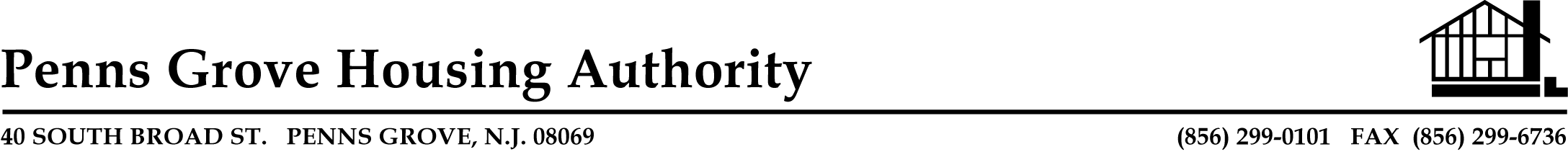 PENNS GROVE HOUSING AUTHORITYBOARD OF COMMISSIONER’S MEETING AGENDAWEDNESDAY, MARCH 2, 2022 AT 5:00 P.M.Meeting will be conducted through telephone and video conference using Google Hangout Meet Connect via app or web browser at meet.google.com with access code xoi-uiyn-nue.  You may also choose to join us by phone by dialing 1 315-795-1328 and entering the following pin  ‪‪‪813 047 764‬#1.	CALL TO ORDER SUNSHINE LAWROLL CALL  APPROVAL OF MINUTES  OLD BUSINESSSTATUS REPORTCORONAVIRUS UPDATE EXECU-TECH, INC – RAD CONSULTANT NEW BUSINESSAUDIT REPORT FYE 6/30/21AUDIT REVIEW CERTIFICATE AND RESOLUTION APPROVAL OF BILLSPUBLIC PORTION 	ADJOURNMENT PLEASE CALL THE AUTHORITY OFFICE BY 11:30 A.M. THE DAY OF THE MEETING IF YOU WILL OR WILL NOT BE ATTENDING THE MEETING.  